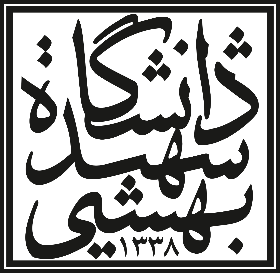 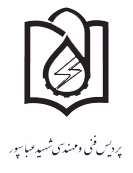 بسمه تعالي      فرم پيشنهاد سمينار دوره کارشناسي ارشد دانشکده مهندسی عمران، آب و محیط زیستعنوان سمينار: به فارسی:به انگلیسی:مشخصات استاد  (اساتيد) سمينار:    1- نام و نام خانوادگي: 		  	    مدرک تحصيلي:                مرتبة علمي:    2- نام و نام خانوادگي: 		  	    مدرک تحصيلي:                مرتبة علمي: مشخصات دانشجو:  نام و نام خانوادگي: 					شماره دانشجوئي:رشته تحصیلی :                                                              گرایش : تاريخ ورود به دوره کارشناسي ارشد:         	  نيمسال:		سال تحصيلي:  ايميل و تلفن‌هاي قابل دسترسي: موضوع سمينار و ضرورت انجام آن  4-1  مقدمه:  4-2 بیان مساله اصلی تحقیق:   4-3 نشان دادن اهمیت موضوع و اهداف تحقیق:   4-4 مروری بر پیشینه و مبانی نظری تحقیق:  4-5 طرح پرسش‌ها، فرضیه‌ها و روش تحقیق:  نظريه استاد / اساتید سمينار در خصوص برگزاري سمينار:امضاء: 				تاريخ:نظريه كميته تحصيلات تكميلي: اين سمينار درجلسه مورخ ….…… كميته تحصيلات تكميلي دانشكده مهندسی عمران، آب و محیط زیست مطرح گرديد كه  نتيجه به شرح زير مي‌باشد:-  سمينار پيشنهادي فوق به تصويب رسيد.     - اصلاحات پيشنهادي: ..................................................................................................................................................................................................     ..................................................................................................................................................................................................     -  سمينار به دلايل زير مورد تصويب قرار نگرفت:  ..................................................................................................................................................................................................       ..................................................................................................................................................................................................                                                  معاون آموزشي دانشكده                     امضاء:                      تاريخ:نسخه اول: استاد راهنماي سمينار   	      نسخه دوم: دانشکده                             نسخه سوم: دانشجو